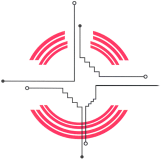 General Education (Gen Ed.) Assessment Assessment Planning/Reporting Sheet  		Gen Ed. goal(s):	Course #:						Semester:Campus:                                                                        Instructor:				            Final Result:	        %    Met or exceeded expectations		        %    Did not meet expectationsNavajo Technical Universityhttp://navajotech.eduhttp://navajotech.eduP.O. Box 849, Crownpoint, NM 87313-0849Tel: (505) 786-4100FAX: (505) 786-5644SemesterGen Ed. Goal to be MeasuredFall 2015Gen Ed., Goal #1: Learn ActivelySpring 2016Gen Ed., Goal #2 Think critically, creatively, and reflectivelyFall 2016Gen Ed., Goal #3: Interact Effectively in Diverse EnvironmentsSpring 2017Gen Ed., Goal #4: Communicate clearlyAnswer questions 1 - 3B for your Assessment Plan/proposal. Answer all questions for your Assessment Report. Please attach your syllabus, pre/post-tests, rubrics and graphs in a separate file identified with your name and the semester/year. 1. These are the Gen Ed Goals. We are assessing Learn Actively for Fall 2015. Learn Actively (Fall 2015)Think critically, creatively, and reflectively (Spring 2016)Interact Effectively in Diverse Environments (Fall 2016)Communicate Clearly (Spring 2017)2. Which of your course objectives connects to the above measure for Gen. Ed.?3. What is/are the method(s) (i.e., pre/post-tests, rubrics, and surveys) you will use to assess the above       measure for Gen Ed.?3. What are your pre-assessment outcomes?A. Number of students for pre-assessment: ______B. What is your expectation/benchmark? 4. What are your post-assessment outcomes?A. Number of students for post-assessment: _______B. Did your students meet your expectation/benchmark?5. Based on your post assessment outcomes, what changes will you make in teaching methodology, or     anything else to improve student learning? 6. Based on your conclusions from your post assessment outcomes, how are you going to improve your    Gen. Ed. assessment activities? Benchmark: ______% students will meet or exceed expectation.(What percentage of the class do you expect to meet or exceed your expectation for the course?)